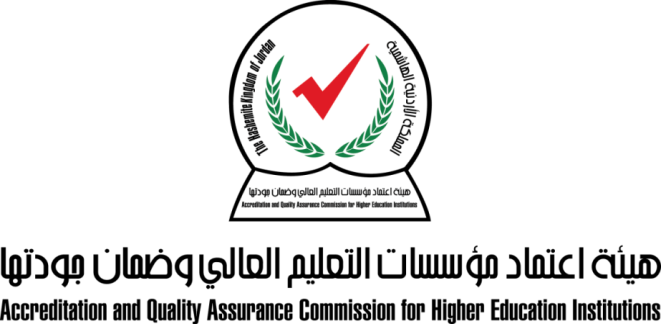 المركز الوطني للاختباراتكفايات برنامج وتخصصات العلوم التربوية1 -  تخصص الإرشاد النفسي1 -  تخصص الإرشاد النفسيالأسس النظرية، ومبادئ الإرشاد النفسي والتربوي ومجالاتهالصحة النفسية واضطرابات السلوك ومشكلات الطلبةأساليب الإرشاد وفنياته ومهارات الاتصالالاختبارات والتقييم والتشخيص في الإرشادإرشاد الفئات الخاصةعلم النفس، العمل الاجتماعي والتعلم2 -  تخصص علم النفس2 -  تخصص علم النفسالنمو والتعلم الإنسانيالمهارات البحثيةعلم نفس  فسيولوجي وتجريبي  واحساس وادراكفسيولوجي وتجريبي وإدراكاجتماعي وصناعي3 -  تخصص التربية الخاصة3 -  تخصص التربية الخاصةالتربية العامةالإعاقة السمعيةالإعاقة الجسمية والحركيةالإعاقة البصريةالنمو والتعلم الإنسانيالمهارات البحثيةالإرشاد النفسي والمهني والأسريقضايا ومعارف أساسية في التربية الخاصةالتخصص الدقيق في التربية الخاصةصعوبات التعلمالإعاقة العقليةالاضطرابات الانفعالية والسلوكية4 -  تخصص التربية المهنية4 -  تخصص التربية المهنيةمناهج التربية المهنيةالموضوعات العلميةمهارات التدريس والتقويمالتربية العملية والتدريب الميداني5 -  تخصص تربية الطفل5 -  تخصص تربية الطفلتربية الطفلعلم نفس تربوي/ علم نفس النمومناهج الطفولة المبكرةالأسرة وتربية الطفلأدب وموسيقى وفنون الأطفال6 -  تخصص التربية الفنية6 -  تخصص التربية الفنيةمعرفة مفاهيم ونظريات التربية الفنيةمعرفة طرق ومراحل نمو التعبير الفني عند الاطفالمعرفة استراتيجيات التعليم والتعلم واساليب التدريسمعرفة استراتيجيات التقويم والتقيم والتخطيط في التربية الفنيةمعرفه دور التربية الفنية في بناء شخصية الطفلمعرفة فلسفة الفن والنقد الفني وعلم الجمال وتوظيفها في التربية الفنية7 -  تخصص معلم صف7 -  تخصص معلم صفمحور التربية الإسلامية  وأساليب تدريسهامحور العلوم وأساليب تدريسهمحور اللغة العربية وأساليب تدريسهامحور الرياضيات وأساليب تدريسهامحور الدراسات الاجتماعية وأساليب تدريسهامحور المناهج العامة وعلم النفس والقياس والتقويم والإحصاءمحور التربية العملية8 -  تخصص تكنولوجيا التعليم8 -  تخصص تكنولوجيا التعليمتكنولوجيا التعليمالمعرفة الإلكترونية9 -  تخصص الإقتصاد المنزلي9 -  تخصص الإقتصاد المنزليالمسار الزراعيمسار التجميلمسار التغذية و التصنيع الغذائيمسار الخياطة